Муниципальное казенное дошкольное образовательное учреждение   г.Новосибирска «Детский сад №432»ОТЧЕТ«Неделя вежливости и доброты» в старшей коррекционной группе детского садаВыполнили воспитатели 1 категорииСтепанова Анна Викторовна                                                                                                     Белозерова Марина Владимировна2017Задачи: - формировать доброжелательность, вежливость, уважение к окружающим;- познакомить детей со словами приветствия и прощания, вежливого обращения к друг другу и к взрослым;- вызвать у детей теплые чувства, располагающие к общению друг с другом;- воспитывать любовь, уважение, доброту к своим близким и друзьям;- создание атмосферы доброжелательности в группе;
Первый день «Что такое здравствуйте?»Цель; Формировать правила поведения в гостях,  вырабатывать навык вежливости, вспомнить  варианты приветствия (Здравствуйте, Доброе утро, Добрый день, Добрый вечер)Чтение сказки «Вежливый кролик»Игра-упражнение «Пожалуйста» («Азбука общения» Шипицына Л.М.)Чтение рассказа «Вежливые бельчата» ( Этикет для малышей Шорыгина Т.А.)Игра «Доскажи словечко».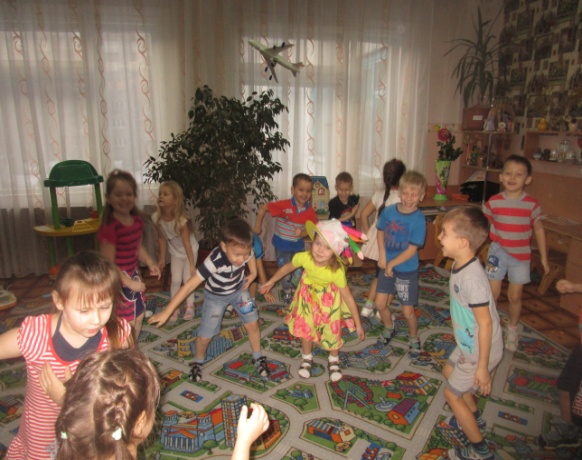 Второй день «День самоуправления»Цель:  Вовлечь родителей в непосредственно образовательную деятельность.  активное участие в жизни группы.Мама  Мишенина Артема играла с детьми, проводила утреннюю и пальчиковую гимнастики. Мама Белозеровой Ксюши вовлекла детей в театрализаванную деятельность.Творческое задание « Сочиним сценарий нового спектакля»Театр «Репка» 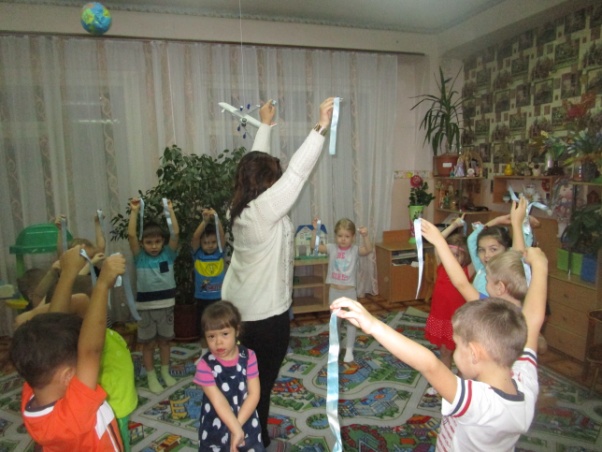 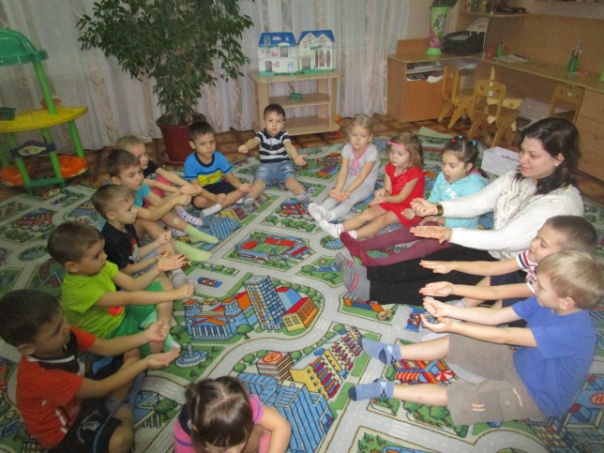 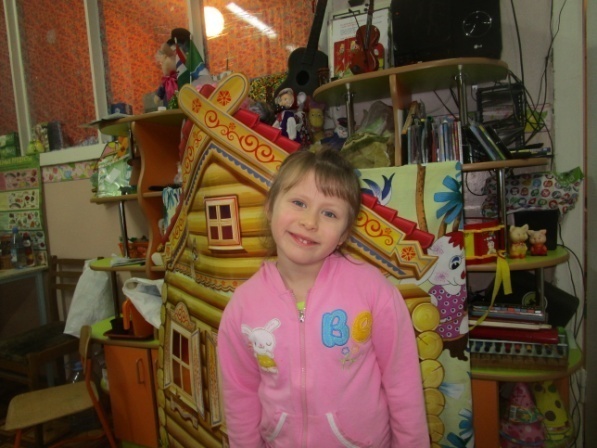 Третий день « Умники и умницы»Цель: Развитие интеллектуальной сферы- Развитие мыслительных умений,наглядно – действенного ,наглядно – образного, творческого и критического мышления.Развивитие познавательных и психических процессов – восприятия.памяти,внимания,воображения.В роли жюри выступали родители : мамы  Смородина Назара, Мишенина Артема.За участие в олимпиаде дети были награждены грамотами.Разгадывание  кроссвордов, загадок.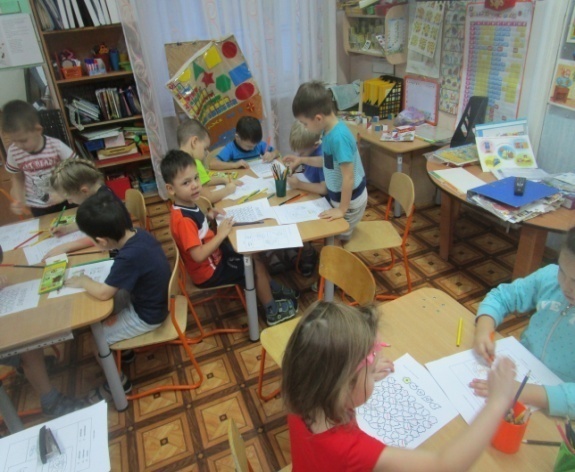 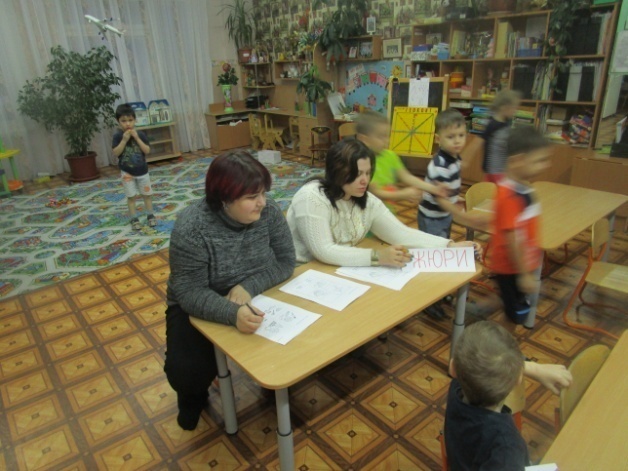 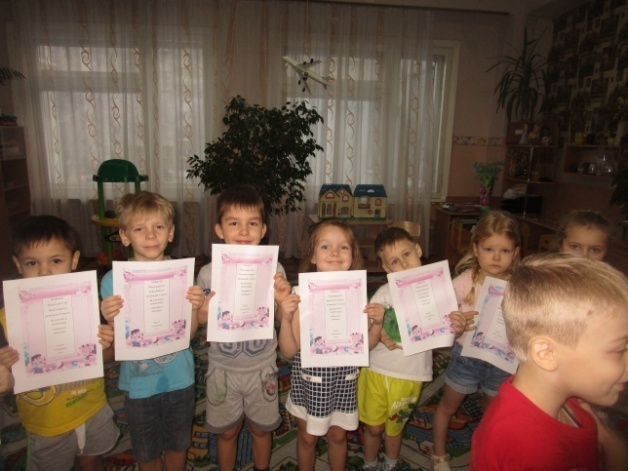 Четвертый день « Конкурс дорисуй – ка»Цель: Развивать диалектическое  мышление, творческое воображение, речевую деятельность. Игра «Путешествие в страну загадок ».Путешествуя по стране загадок дети побывали в : «городе Пяти  чувств» в «городе Противоречий» ; в « городе Форм , Цвета, Размера и Вещества».Художественное творчество «Заколдованные рисунки»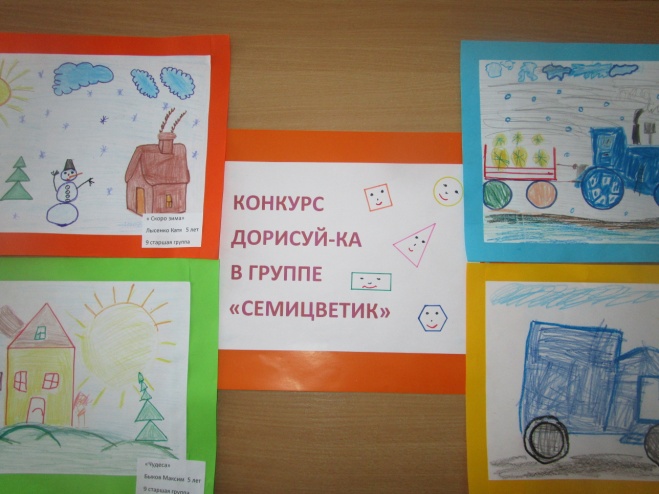 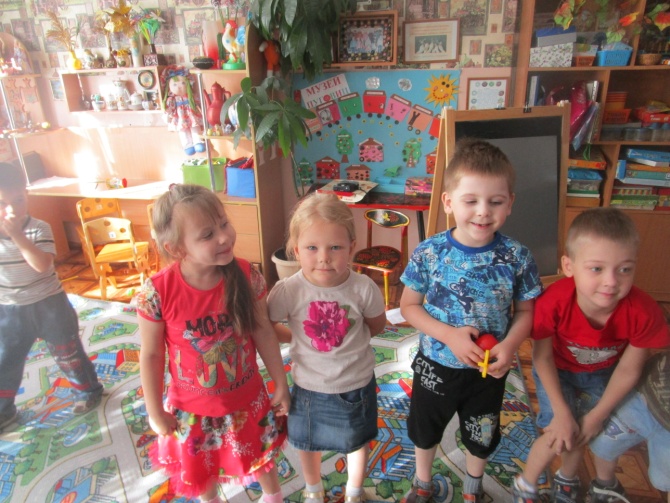 Пятый день «Акция дружбы»Цель: воспитать доброжелательное отношение между детьми, желание активно взаимодействовать в играх, помогать друг другу, вежливо обращаться, не конфликтовать.Рассматривание сюжетных картинок на тему «Хорошо — плохо»Совместные игры младших детей со старшимиСюжетно-ролевая игра «детский сад»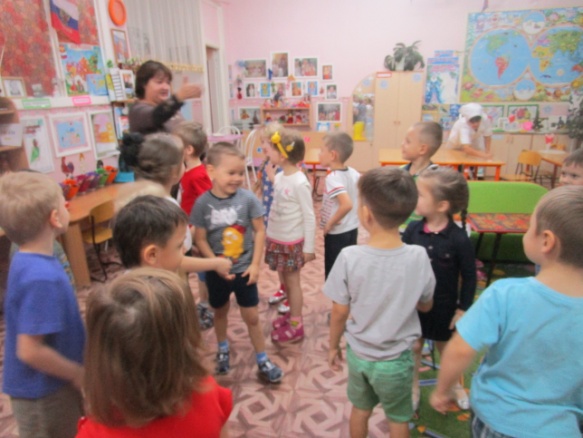 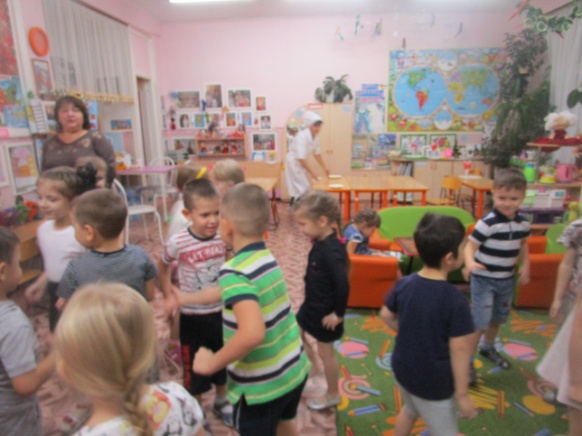 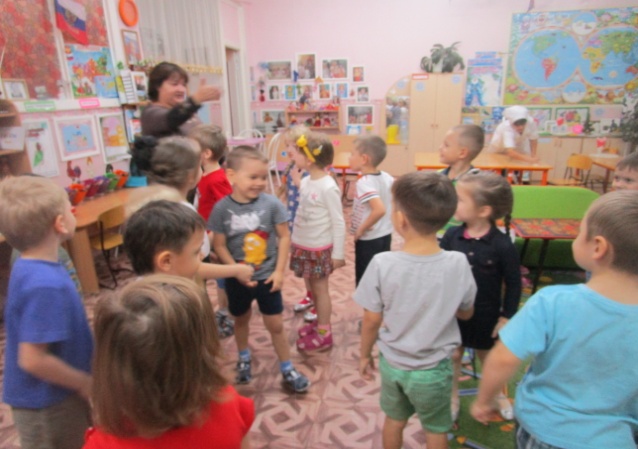 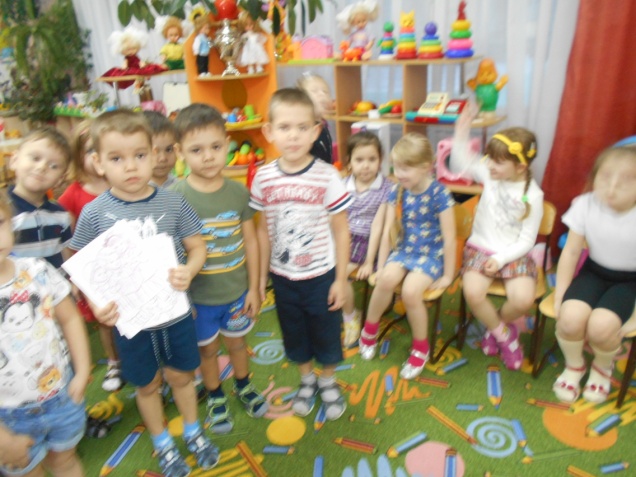 